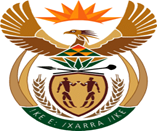 MINISTRY:  JUSTICE AND CORRECTIONAL SERVICESREPUBLIC OF SOUTH AFRICANATIONAL ASSEMBLYQUESTION FOR WRITTEN REPLYPARLIAMEMTARY QUESTION NO: 2958DATE OF QUESTION: 09 SEPTEMBER 2022DATE OF SUBMISSION: 23 SEPTEMBER 2022Mr J Engelbrecht (DA) to ask the Minister of Justice and Correctional Services: Whether there is currently a dedicated legislative drafting unit within his department; if not, why not; if so, what (a) is the current staff complement and (b) are the qualifications of each of the members who constitute the legislative drafting unit; Whether there are any plans in place to augment and/or increase the capacity of the legislative drafting unit within his department; if not, what is the position in this regard; if so, what are the relevant details?			NW3591EREPLY:The Department has a dedicated Unit that is responsible for legislative drafting. The staff complement is currently having eleven (11) officials, with a Chief Director and ten (10) State Law Advisors.All officials have LLB degrees, with some having Postgraduate Diploma in Legislative Drafting and LLM degrees. There are plans to have more posts, particularly at supervisory level, to add to the capacity of the Unit. The recently vacated (31 August 2022) posts will be advertised.END 